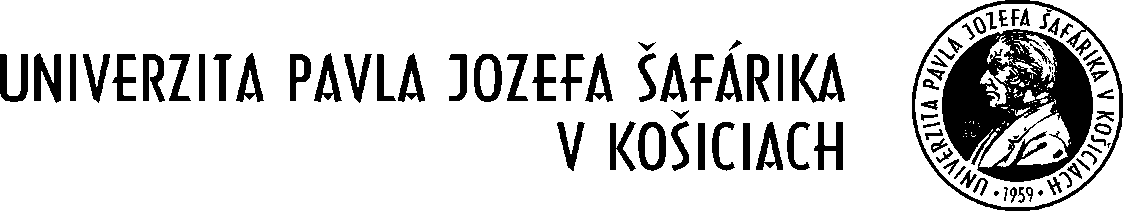 Váš list značky / zo dňa	            Naša značka	      Vybavuje / tel.	Košice                                                                                         T.Gurčíková055/2343421               16.10.2013Vec :Výzva na predkladanie ponúk - zaslanie      Verejný obstarávateľ, ktorým je Univerzita Pavla Jozefa Šafárika v Košiciach, v súlade s § 9 ods. 9 zákona č. 25/2006 Z. z. o verejnom obstarávaní a o zmene a doplnení niektorých zákonov v znení neskorších predpisov, Vás týmto  vyzýva na predloženie ponuky na:Názov predmetu zákazky: „ Oprava prístroja Philips HD11 XE “Opis predmetu zákazky:Výmena hard disku, nastavenie parametrov.Kód CPV: 50400000-9Spôsob predkladania ponúk:Ponuku je možné doručiť:poštovou zásielkou alebo osobne v uzatvorenom obale na adresu verejného obstarávateľa: Univerzita Pavla Jozefa Šafárika v KošiciachNeurologická klinika UPJŠ Lekárska fakultaTrieda SNP č.104011 KošiceUzatvorené obaly je potrebné označiť heslom:„Prieskum trhu– Oprava prístroja Philips HD11 XE- neotvárať“.alebo e-mailom na adresu: terezia.gurcikova@upjs.skLehota na predkladanie ponúk: najneskôr do 22.10.2013 do 12,00 hodinyPonuka predložená po uplynutí lehoty nebude zaradená do hodnotenia.Predpokladaná hodnota zákazky:1.350,00€Miesto dodania: Univerzita Pavla Jozefa Šafárika v KošiciachNeurologická klinika UPJŠ Lekárska fakultaTrieda SNP č.104011 KošiceObsah ponuky:Podmienky účasti: aktuálny doklad o oprávnení dodávať tovar, uskutočňovať stavebné práce, poskytovať službu - kópiu dokladu,certifikáty, osvedčenia, Ďalšie doklady a dokumenty: 8.2.1. ocenený zoznam položiek spracovaný podľa prílohy k tejto výzve s uvedením jednotkových cien v € bez DPH aj s DPH,  ako aj celkovej ceny za celú zákazku v € aj bez DPH ako aj s DPH,Termín zadania zákazky: 23.10.2013Lehota dodania tovarov: Október 2013Kritérium na hodnotenie ponúk:Kritériom na hodnotenie predložených ponúk bude:najnižšia cena za predmet zákazky Informácia o vyhodnotení ponúk:Na základe kritérií na hodnotenie ponúk bude identifikovaný úspešný uchádzač, ktorému verejný obstarávateľ zašle informáciu, že uspel.  S úspešným uchádzačom verejný obstarávateľ uzavrie zmluvu/zašle objednávku v zmysle predloženej cenovej ponuky.Neúspešným uchádzačom verejný obstarávateľ zašle informáciu o výsledku vyhodnotenia ponúk, že neuspeli s uvedením dôvodu.Uchádzačom, ktorí predložia svoje ponuky, v prípade neúspešnej ponuky, nevzniká žiadny nárok na úhradu nákladov, ktoré mu vznikli s prípravou a doručením ponuky ( resp.: obhliadkou ).Pracovník poverený zadávaním zákazky:Terézia Gurčíková16.)Termín zadávania zákazky:       16.10.2013                                                                                    ................................................................                                                                                      Prof. MUDr. Zuzana Gdovinová, CSc.                                                                                                  Prednosta kliniky* poverená osoba si výzvu upraví podľa potrieb a požiadaviek na predmet zákazky